Noel Bruce Qualifying Tournament 2021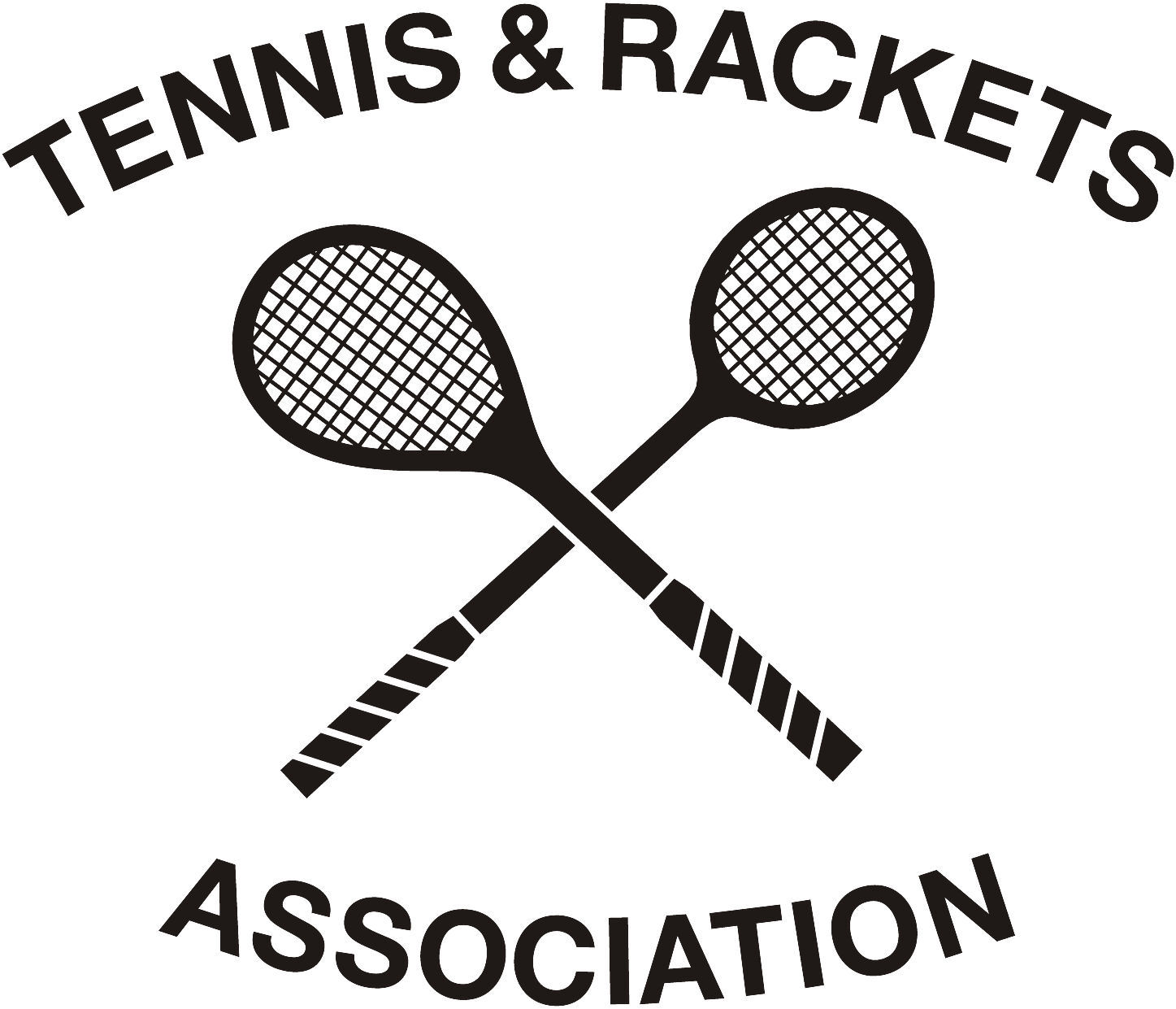 RESULTSGroup 1 - Malvern II qualifyClifton III bt Charterhouse II 15/1 17/14Malvern II bt Clifton III 15/7 15/0Malvern II bt Charterhouse II 15/1 15/2Group 2 - Cheltenham II qualifyClifton I bt Tonbridge III 15/14 15/4Cheltenham II bt Haileybury V 15/7 15/2Cheltenham II bt Tonbridge III  15/0 15/3Clifton I bt Haileybury V 15/11 15/11Tonbridge III bt Haileybury V 15/7 7/15 15/14Cheltenham II bt Clifton I 15/10 15/7 Group 3 - Tonbridge I qualifyRadley II bt Haileybury III 15/2 15/2Tonbridge I bt Wellington I 15/10 15/10Tonbridge I bt Radley II 15/13 15/10Wellington I bt Haileybury III 15/8 17/14Wellington I bt Radley II 15/10 10/15 15/3Tonbridge I bt Haileybury III 15/1 15/6Group 4 - Eton II qualifySt Paul's II bt Harrow II 15/10 15/6Eton II bt St Paul's II 15/2 15/6Eton II bt Harrow II 15/2 15/4Group 5 - Eton III win groupTonbridge IV bt Cheltenham V 18/15 15/3Eton III bt Winchester III 15/10 15/6Winchester III bt Cheltenham V 15/2 15/10Eton III bt Tonbridge IV 15/7 15/5Eton III bt Cheltenham V 15/9 15/8Winchester III bt Tonbridge IV 15/2 15/21330 Group 5 Winner vs Group 6 WinnerGroup 6 - Radley I win groupRadley I bt Tonbridge VII 15/10 15/4Winchester IV bt Cheltenham VII 15/5 15/0Tonbridge VII bt Cheltenham VII 15/5 15/10Radley I bt Winchester IV 16/14 7/15 15/5Tonbridge VII bt Winchester IV 15/3 15/12Radley I bt Cheltenham VII 15/4 15/0Decider Eton III bt Radley I 15/12 15/9Group 7 - Winchester II win groupWinchester II bt Cheltenham VI 15/2 15/8Haileybury II bt Eton IV 4/15 15/7 15/9Winchester II bt Haileybury II 15/1 15/4Eton IV bt Cheltenham VI 15/3 15/6Winchester II bt Eton IV 15/9 15/9Cheltenham VI bt Haileybury II 10/15 17/14 15/7Group 8 Cheltenham III win groupCheltenham III bt Radley III 15/7 15/3Malvern IV bt Radley III 15/7 15/8Cheltenham III bt Malvern IV 15/1 15/12Decider Winchester II bt Cheltenham III 15/0 17/14Group 9 - Charterhouse I win groupCharterhouse I bt Eton V 15/14 9/15 16/15Cheltenham IV bt Harrow I 17/14 15/8Charterhouse I bt Cheltenham IV 15/13 15/9Eton V bt Harrow I 17/14 8/15 15/5Charterhouse I bt Harrow I 15/4 17/14Eton V bt Cheltenham IV 14/17 16/13 15/2Group 10 - St Pauls I win groupSt Pauls I bt Radley IV 15/9 15/8Clifton II bt Rugby I 7/15 15/4 15/2St Pauls I bt Rugby I 9/15 15/7 15/12Clifton II bt Radley IV 15/10 15/9St Pauls I bt Clifton II 15/11 15/11Rugby I bt Radley IV 15/11 15/12Group 11 - Malvern III win groupMalvern III bt Tonbridge VI 15/4 15/1Harrow III bt Tonbridge VI 18/17 3/15 15/6Malvern III bt Harrow III 15/8 15/7Group 12 - Tonbridge II win groupRadley V bt Cheltenham VIII 15/6 6/15 15/5Tonbridge II bt Rugby III 15/4 15/12Radley V bt Rugby III 15/18 15/12 15/4Tonbridge II bt Cheltenham VIII 15/3 15/6Tonbridge II bt Radley V 15/10 15/13Rugby III bt Cheltenham VIII w/o